Publicado en Madrid el 29/04/2024 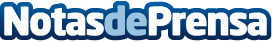 Repara tu Deuda Abogados cancela 94.000€ en Madrid con la Ley de Segunda OportunidadLa exonerada, dedicada a la actividad de danza en colegios, se vio afectada laboralmente por el COVID-19 y también se divorcióDatos de contacto:David GuerreroResponsable de prensa655956735Nota de prensa publicada en: https://www.notasdeprensa.es/repara-tu-deuda-abogados-cancela-94-000-en_3 Categorias: Nacional Derecho Finanzas Madrid http://www.notasdeprensa.es